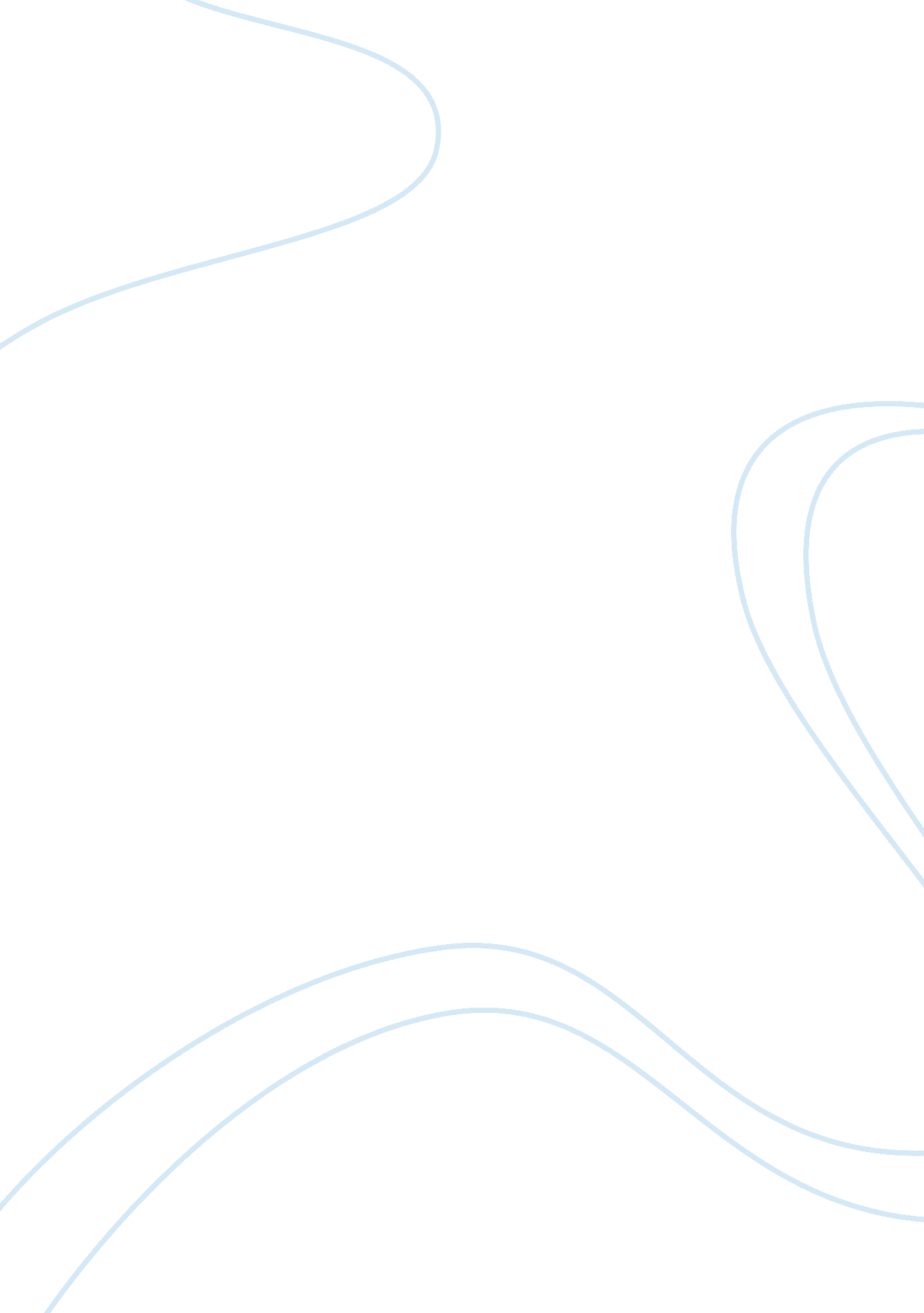 Indiscipline among the adolescent is escaping hands, the circumstances and end re...Psychology, Child Development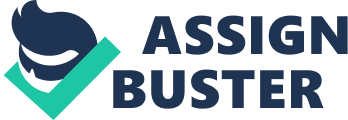 The Unified Countries characterizes Youth as people between the ages of 15-24 years; this definition was made amid arrangements for the global youth in the year 1985 and supported by the General Gathering. Numerous nations additionally draw a line on the adolescent at the age at which a man is given equivalent treatment under the law frequently alluded to as the “ period of greater part”. This age is frequently 18 years in numerous nations, once a man passes this age, they are considered to a grown-up, additionally definition and subtleties of the term” youth” regularly fluctuate from nation to nation, contingent upon the indicating socio-social institutional, monetary and political components. Be that as it may, Ghana Strategy for Youth characterizes Youth as people between 16-34 years discharges in 2010. Indiscipline among the young is an exceptionally normal reason for disappointment or discontent and dissatisfaction for parent, educators and the country also, it turns into an issue when the adolescent don’t regard to requests or demands from older folks, the young of today just need to have their own particular manner. Jive Instruction under Effective Child rearing (2005 – 2011) characterizes Indiscipline as a conduct issue that is delegated a demonstration of wrongdoing. Indiscipline youth cause a psychological and passionate harm to their folks, occasions of indiscipline can expect numerous structures like lying, taking, and playing truant, or fleeing from home, and medication misuse. A few reasons for indiscipline can radiate from: Absence of Parental Direction or Awful Parentage: Terrible parentage is a noteworthy reason for indiscipline among the young and to tackle such a bog we have to utilize logical methodology. Present day society is “ so confounded and delicate” that it can’t bolster passionate issue to taking care of a noteworthy social issue like indiscipline in the public arena, from investigation youth with indiscipline conduct originate from homes with impolite guardians, lushes , tranquilize addicts, criminal and unskilled guardians” Who spoiled their wards with illicit and regrettably gained riches.” Additionally specialists have discovered that adolescent with social issues for the most part have parent who presents insufficient control systems? Anyway some inconsistent issues can likewise make the young display indiscipline, which can be killed with master direction. Societal Impact: There has turned into a sudden move from legitimacy to dreary. Accomplishments are never again estimated by duty and ability yet impact and material riches who you know as opposed to what you measure up to as far as legitimacy, is the thing that decides advancement. Along these lines, an understudy needs not consume the notorious night light. It gets the job done, on the off chance that he/she can get a costly ‘ blessing’ or place an overwhelming envelope’ before his educator whose still, small voice was simply purchased with cash. Bad Companion Gathering: In a wide investigation, it has been noticed that the indiscipline among the young is conceived for associate gathering. It is through this companion bunches that the adolescent can learn sedate maltreatment, which has brought forth theft as well as enormous viciousness in the general public. In their groupings, the adolescent have figured out how to design wrongs, for example, strikes, killing, and abilities for taking among others. It is a direct result of this that one ought to anyway come to trust that indiscipline in the young is of associate weight. Mass Media: The broad communications has shown the adolescent to be indiscipline than at any other time. It isn’t amazing the present young ladies and young men dress disgustingly, and on the off chance that anybody endeavors to rectify them or remark on the dressing code, the adolescent have turned out to be rough and forceful notwithstanding naming the guide to be “ a regressive individual whose eyes have gained nothing from the four corners of the world”. Earnestly, this is only an intense indiscipline in the adolescent. What’s more, the main factor to fault is broad communications. The Changes In the public eye: The present social orders are yet to fault for indiscipline. These changes incorporate debasement among pioneers, impropriety and poor strategies for administration among others. In a popularity based world this may not resemble a reason but rather called a defense rather. You find in the present society a few pioneers who are degenerate and corrupt, if these pioneers come to exhortation the young, the adolescent may not hear them out or may negate what they are stating just by show to them. Urban Float: Much is to be faulted for indiscipline among the urban staying youth, the accessibility of shoddy medications, for example, marungi, bangi and liquor among others. Youth don’t act against society’s principles or controls deliberately, however they are affected by the medications they take and drink. The medications complicate their brains and drive them to do that are against the social orders. The utilizations of these medications prompt indiscipline. With any Reason there is an impact which can be a give or take, the impact of indiscipline among the young are complex. Indiscipline can be characterized as absence of order; a portion of the impacts of indiscipline among the young incorporate absence of regard for instructors, parent and other senior figures regularly. It could be contended that the indiscipline of specific people has lessened the profound quality and morals of numerous youngsters, in that instructors are never again in charge of setting limits, only to guarantee that specific targets are met. As control is never again present, the absence of order does not present any feeling of disgrace as indiscipline isn’t attached to impropriety any longer. Adolescent wrongdoing is the place the tyke indicates unsuitable or criminal conduct. Adolescent misconduct may show in taking vandalism, refusal to go to class and so on. This stems from the way that the kid needs parental consideration and control. He isn’t given legitimate socialization and might be affected by the associate gathering, this prompt indiscipline among which put the country in a considerable measure of risk in light of the fact that our assets won’t be appropriately overseen and nation won’t accomplish any development. Now and again indiscipline does not empower school going among the young. This is on the grounds that the tyke might remain with the mother who might have the capacity to pay for the school charges and give other fundamental needs of the kid. Indeed, even where the kid remains with dad, school dropout is probably going to happen, as men without their spouses can’t give the correct condition to class going among the young. Who is to cook for the kid? Who is to urge the youngster to go to class when the dad is missing? This is the place pregnancy takes puts before a young lady is twenty years of age. Broken homes prompt a circumstance where the youngsters are not given the required parental consideration and control. The young lady may turn to offering herself to men keeping in mind the end goal to meet her fundamental needs What results from this is high school pregnancy. A few young ladies/ladies from broken homes experience disappointment as they have their essential material needs not met and they don’t encounter the privilege parental control. The dissatisfaction may lead them to prostitution. They at that point stand the peril of contracting explicitly transmitted infections (e. g. HIV/Helps). This is the place the adolescent under twenty years get to the road and include themselves in salary producing exercises which will hurt their physical, mental and social advancement. Such exercises contrarily influence the best possible readiness of the kids for grown-up jobs and obligations. This is on account of they are not given specialized and professional preparing. Kids who could have progressed toward becoming attorneys, specialists or educators wind up turning into a risk to the general public. Answer for control energetic Indiscipline is, with great slave driver procedures, guardians can get a considerable measure of positive changes in the conduct of their kids. Remunerating is obviously better an alternative than rebuffing . Logical investigations have demonstrated that individuals react all the more rapidly to positive results and consolation. Parent ought to be more worried about enhancing the character of their childhood and abstain from imagining that the obligations regarding their childhood stressing closes at the school’s door . National experts to impart a high feeling of order into the young and take a stern disciplinary estimates ones observed to instigate inconvenience to contaminate the psyches of other youth. On the answer for indiscipline among the young, the elderly counsel that perusing is the remedy to this issue. Moral Subject, for example, tatarakyat and civics ought to be instructed and need ought to be given to the subject. Youth must be made to comprehend the importance of adoration, regard and care among themselves. More talks and battles inside the school premises must be composed with the co-task of the police, bar committee, Stringent measures are important to control undesirable occurrences, other than these measures parent, instructors, ministers (nonentities) ought to teach the young on the significance of being discipline, society ought not evade and stay away from the down and out youth but rather assume a job in controlling them to right ways, without such legitimate direction and bearing the understudy may get engaged with unfortunate exercises, for example, betting, drugs liquor addiction and sex. 